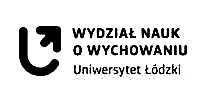                                                                                                                      Łódź, …………………………….798010400…............202…Zwracam się z uprzejmą prośbą o wydanie duplikatu dyplomu / suplementu do dyplomu.                                                                                                     …………………………………….        (podpis)Załącznik:Potwierdzenie opłaty za wydanie duplikatuImię i nazwisko Numer albumu Kierunek Studia stacjonarne/niestacjonarne/I stopnia/II stopnia/jednolite mgrAdres do koresp.telefon